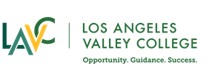 NONCREDIT ● CONTINUOUS ENROLLMENTFor more information, visit us in ACA 1401, call (818)778-5594, or visit https://www.lavc.edu/academics/continuing-edJune 10 – August 16Entry 		14091	ESL NC 6CE	    8:00 – 11:15 MTWTh& 8 hrs TBA	    Steinberg	     steinbrl@lavc.eduLevel 1	14092	ESL NC 7CE	    8:00 – 11:15 MTWTh& 8 hrs TBA	    Montes	     montesjp@lavc.eduLevel 2	14093	ESL NC 8CE	    8:00 – 11:15 MTWTh& 8 hrs TBA	    Walsh	     walshmm@lavc.eduLevel 3	14094	ESL NC 9CE	    8:00 – 11:15 MTWTh& 8 hrs TBA      Chirishyan	     chirisr@lavc.eduLevel 4	14095	ESL NC 15CE     8:00 – 11:15 MTWTh& 8 hrs TBA	    Baghoomian     baghooz@lavc.eduSummer 1: June 10 – July 12Level 1	10033	ESL NC 1CE	    8:00 – 9:30 MTWTh & 4 hrs TBA	     Van Norman    vannors@lavc.edu Level 2	10093	ESL NC 2CE	    9:40 – 11:10 MTWTh & 4 hrs TBA	     Quilici 	      quilicaw@lavc.edu  Speech 1 (Recommended for Levels 3 and 4)		10304	ESL NC 23CE	    11:30 – 2:45 MTWTh & 9 hrs TBA	    Seltzer	      seltzesw@lavc.edu     	 Speech 2 (Recommended for Levels 5 and 6)		12334	ESL NC 24CE	    11:30 – 2:45 MTWTh & 9 hrs TBA	     Aintablian	       aintabm@lavc.eduEveningLevel 1	12024	ESL NC 1CE	     6:00 – 7:30 MTWTh & 4 hrs TBA	   Davtyan	davtyaa@lavc.edu	Level 2	11578	ESL NC 2CE	     7:40 – 9:10 MTWTh & 4 hrs TBA	   Janvelyan	janvelm@laccd.eduLevel 3	12342	ESL NC 1CE	     6:00 – 7:30 MTWTh & 4 hrs TBA	   Janvelyan	janvelm@laccd.edu		Level 4	12197  ESL NC 2CE	     6:00 – 7:30 MTWTh & 4 hrs TBA     Butler	butlerka@laccd.edu	ESL and Civics 			12454	ESL/CVCS 14CE 6:00 – 8:10 MTW & 4.5 hrs TBA	  Gevorgian	gevorgl@lavc.eduNONCREDIT ● CONTINUOUS ENROLLMENTFor more information, visit us in ACA 1401, call (818)778-5594, or visit https://www.lavc.edu/academics/continuing-edSummer 1: June 10 – July 12Entry		10034	ESL NC 1CE	    8:00 – 10:50	 MTWTh	Haghighi	ACA 1805		Level 1 	10096	ESL NC 2CE	    11:05 – 1:55	 MTWTh	Haghighi	ACA 1805Level 2	10071  ESL NC 1CE	    8:00 – 10:50	MTWTh	STAFF		ACA 2603		 Level 3 	10162	ESL NC 2CE	    11:05 – 1:55	MTWTh	Davoyan	ACA 1807	Speech 1 (Recommended for Levels 3 and 4)							12908	ESL NC 23CE	    8:00 – 1:50		MTWTh	Chacon	ACA 2604		Speech 2 (Recommended for Levels 5 and 6)		10308	ESL NC 24CE	    8:00 – 1:50		MTWTh	Cruz		ACA 2602	EveningEntry		10039	ESL NC 1CE	    6:00 – 8:50	 	MTWTh	Borromeo	ACA 1805		 Level 1 	10046  ESL NC 1CE	    6:00 – 8:50		MTWTh	STAFF		ACA 2601		 Level 2 	10105	ESL NC 2CE	    6:00 – 8:50		MTWTh	Zardaryan	ACA 1806	Level 3	12033	ESL NC 2CE	    6:00 – 8:50		MTWTh 	Crawford  	ACA 1802   	Summer 2: July 15 – August 16Entry		10056	ESL NC 1CE	    8:30 – 10:55	 MTWTh	Borromeo	ACA 2603		Level 1 	10123	ESL NC 2CE	    11:05 – 1:30	 MTWTh	Lulinski	ACA 2601	Level 1	10065	ESL NC 1CE	     8:30 – 10:55	 MTWTh	Saly		ACA 2601	Level 2	10141	ESL NC 2CE	     11:05 – 1:30	 MTWTh	Saly		ACA 2603							Speech 1 (Recommended for Levels 3 and 4)							12909	ESL NC 23CE	    8:30 – 1:40		 MTWTh	Hamzei	ACA 2606Speech 2 (Recommended for Levels 5 and 6)		14090	ESL NC 24CE	    8:30 – 1:40		MTWTh	Preciado	ACA 1802			